Our Ref:  DCA/SWD31 January 2024Dear Parents and CarersI am writing to you inform you that you are now able to view your child’s report on My Child at School (MCAS).  This report provides vital information about the progress that your child is making. If you have forgotten your login details for MCAS, please email: lordlawson@lordlawson.academy and provide your child’s name and tutor group.The information below provides a guide to the report and what it contains, to help you and your child to discuss it together:Attendance – we define good attendance as being 96% or higher. We know that students with this level of attendance achieve better in their GCSEs as a result.Praise points – this reflects the praise your child has received for their positive engagement and attitude towards their learning.Negative behaviour points – this reflects the negative behaviour points your child has received where their engagement and attitude has fallen short of the required standards.Home learning negative points – this reflects the negative points for homework not being completed and or homework deadlines being missed.Quintile – This is used to reflect your child’s academic progress. The quintile divides students into five equal groups. Each subject will record the scores from the student’s most recent assessments, and this will be averaged. The average score for the students will be used to place the student into a quintile (1-5).We have reported on the praise, consequence, and home learning of your child as this will give the best picture of their engagement and attentiveness in their learning. Reviewing the praise and consequences will assist you and your child to identify which behaviors have allowed them to positively engage in the subject, or behaviours that have resulted in limited engagement. Class Charts can be used to look more closely into the specific behaviour your child has presented in lessons. Reviewing the home learning information will allow you to see if your child is struggling to complete homework in specific subjects or in general. Home learning is essential in supporting learning, and we encourage you to work with your child to form a habit of home learning, as this will aid their progress as they move through year 9 into year 10.By speaking to your child about their report, and some of the things in this letter, you will be giving them the best guidance possible to ensure they are applying themselves effectively in their learning.As always, thank you for your support.Yours faithfully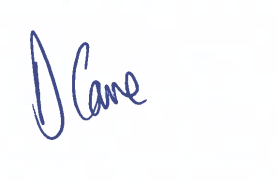 Mr D CaveAssistant Principal